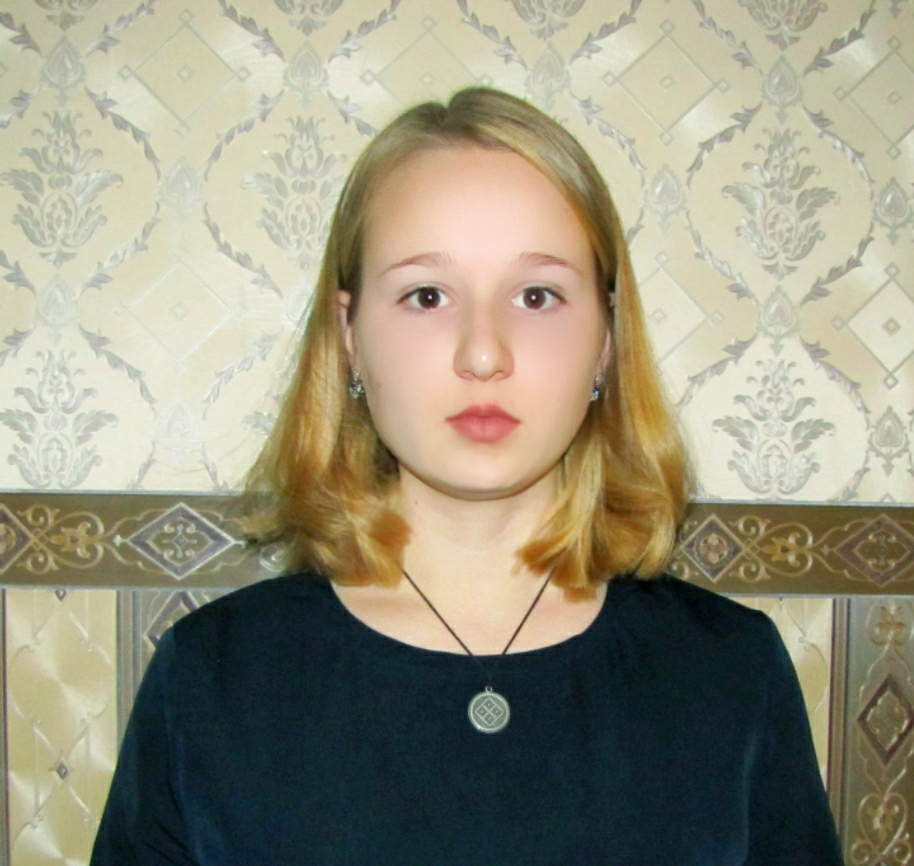 Близнюк Полина ВитальевнаДата рождения:  24. 01. 2002 г.Специализация: берестяное делоПреподаватель: Слюкова Валентина ТрофимовнаСтипендия мэра города Усть-Илимска за достижения в области культуры и искусства «Юное дарование» (2017 г.)